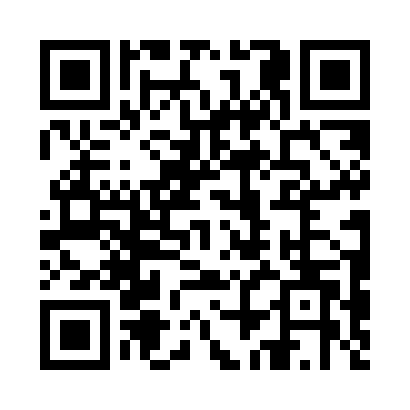 Prayer times for Zor Kandar, PakistanMon 1 Jul 2024 - Wed 31 Jul 2024High Latitude Method: Angle Based RulePrayer Calculation Method: University of Islamic SciencesAsar Calculation Method: ShafiPrayer times provided by https://www.salahtimes.comDateDayFajrSunriseDhuhrAsrMaghribIsha1Mon3:175:0312:174:047:309:162Tue3:185:0312:174:047:309:163Wed3:185:0412:174:047:309:154Thu3:195:0412:174:047:309:155Fri3:205:0512:174:047:309:156Sat3:205:0512:184:057:309:147Sun3:215:0612:184:057:299:148Mon3:225:0612:184:057:299:139Tue3:235:0712:184:057:299:1310Wed3:235:0812:184:057:289:1211Thu3:245:0812:184:057:289:1212Fri3:255:0912:184:057:289:1113Sat3:265:0912:194:057:279:1114Sun3:275:1012:194:057:279:1015Mon3:285:1112:194:057:279:0916Tue3:295:1112:194:067:269:0817Wed3:305:1212:194:067:269:0818Thu3:315:1312:194:067:259:0719Fri3:325:1312:194:067:249:0620Sat3:335:1412:194:067:249:0521Sun3:345:1512:194:067:239:0422Mon3:355:1512:194:067:239:0323Tue3:365:1612:194:057:229:0224Wed3:375:1712:194:057:219:0125Thu3:385:1712:194:057:219:0026Fri3:395:1812:194:057:208:5927Sat3:405:1912:194:057:198:5828Sun3:415:2012:194:057:188:5729Mon3:425:2012:194:057:188:5530Tue3:435:2112:194:057:178:5431Wed3:445:2212:194:057:168:53